Stay Connected with Your Staff:Platforms to Use and Activities to LeadPossible Activities Try to have activities be engaging and helpful to staff. Utilize what you feel is the best method of communication. While our default may be to email, remember that long emails can be hard for anyone to get through. Encourage activities to be organic if organized by employees and engage different employee groups. Activities to connect include:Weekly check-ins (one-on-one or whole group) Staff virtual dinners/happy hourGroup Yoga or fitness class Email practice status updates Connecting with each staff member weekly or semi-weeklyThings to Consider Are you allowing staff to utilize work email while furloughed or temporarily laid off? If so, consider possible restrictions for hourly employees.If you engage through social media, there is a high likelihood you will be seeing employee’s personal Facebook/Social Media pages. Make yourself aware of the employment requirements in your state around furloughed workersDetermine whether or not your physicians will join employees when conducting check-in calls. Allow these check-ins to not always be practice updates. In these isolating times, enjoy each other’s company.  Credit Statement  Stay Connected with Your Staff: Platforms to Use and Activities to Lead was adapted from policies provided by:Joanne Mansour, OCSR, Practice Manager, The Virginia Retina Center, Warrenton, VirginiaHeather Modjesky, COE, Senior Administrator, Conestoga Eye, Lancaster, Pennsylvania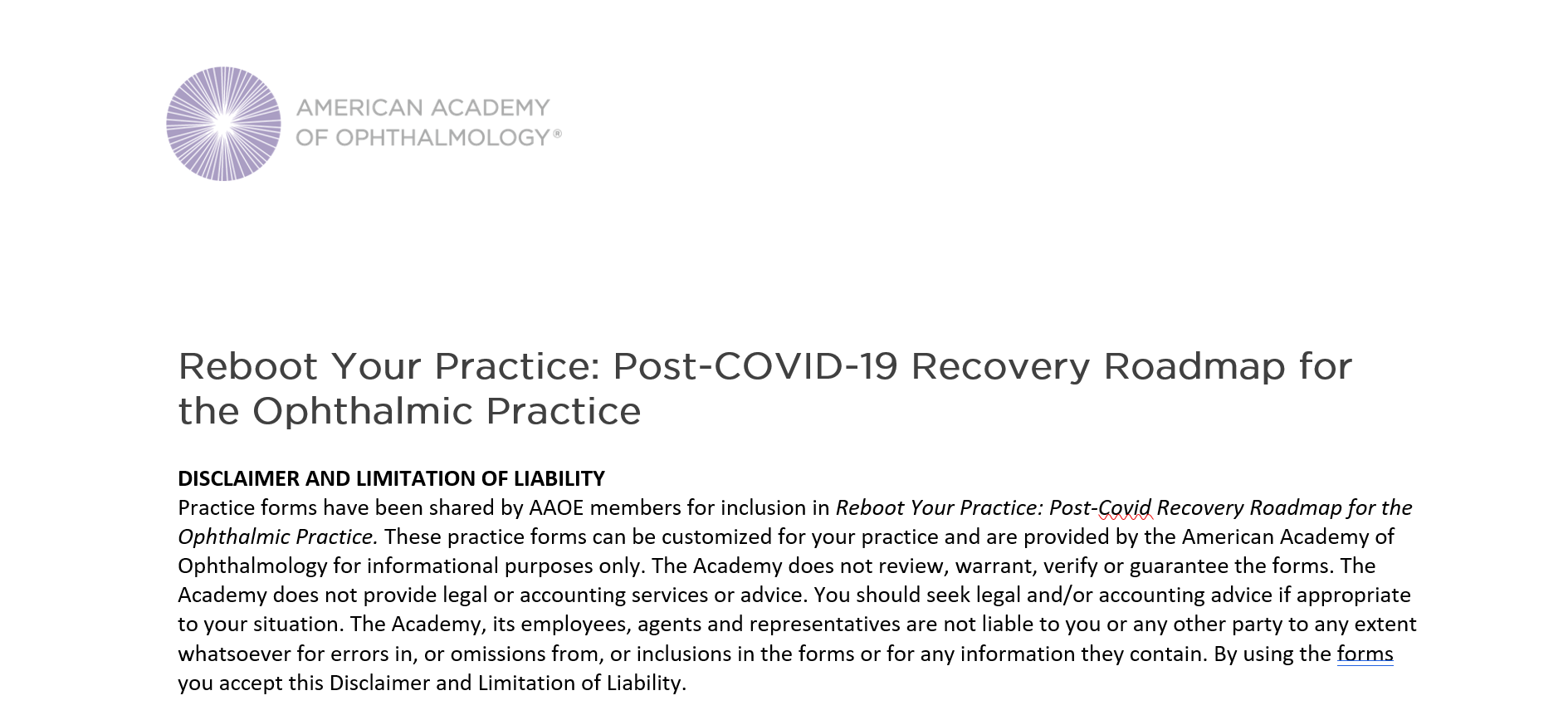 One-on-oneGroupText: Messenger, WhatsAppText: Messenger, WhatsAppEmail: Work or personalEmail: Work or personal, Yammer/SlackVideo: Facetime, WhatsApp, Skype, Facebook MessengerVideo: Google Meet/Hangout, Skype, Facetime, Zoom, Go2Meeting